Vývoj cen tržních služeb v produkční sféřev červnu 2014	Index cen tržních služeb v podnikatelské sféře, zahrnující všechny statisticky sledované okruhy cen tržních služeb podle Klasifikace produkce CZ-CPA, se v červnu ve srovnání s minulým měsícem snížil o 0,4 %. Klesly zejména ceny reklamních služeb a průzkumu trhu o 4,3 %. Mírně vzrostly ceny pozemní a potrubní dopravy o 0,5 %.	Ve srovnání se stejným obdobím předchozího roku ceny tržních služeb v červnu vzrostly o 1,0 %. Zvýšily se především ceny za poštovní a kurýrní služby o 8,2 %, ceny finančních služeb, kromě pojištění a penzijního financování o 3,0 % a ceny pojištění, zajištění a penzijního financování, kromě povinného sociálního zabezpečení o 2,8 %. Snížily se ceny reklamních služeb a průzkumu trhu o 2,0 %.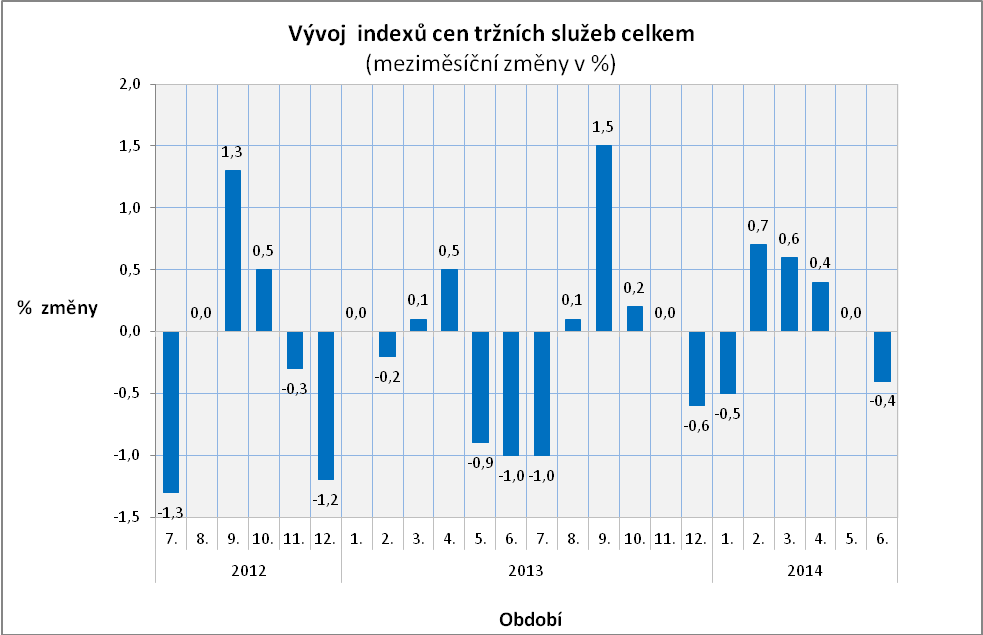 